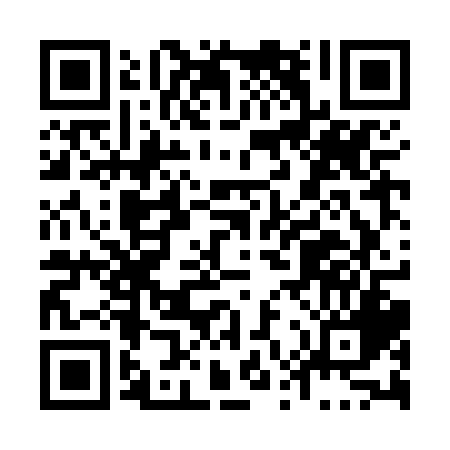 Prayer times for Domaine-Belanger, Quebec, CanadaMon 1 Jul 2024 - Wed 31 Jul 2024High Latitude Method: Angle Based RulePrayer Calculation Method: Islamic Society of North AmericaAsar Calculation Method: HanafiPrayer times provided by https://www.salahtimes.comDateDayFajrSunriseDhuhrAsrMaghribIsha1Mon2:554:5512:466:108:3710:372Tue2:564:5612:466:108:3610:373Wed2:574:5712:476:108:3610:364Thu2:584:5712:476:108:3610:355Fri2:594:5812:476:108:3510:346Sat3:004:5912:476:108:3510:347Sun3:015:0012:476:108:3510:338Mon3:035:0012:476:108:3410:329Tue3:045:0112:486:098:3410:3010Wed3:055:0212:486:098:3310:2911Thu3:075:0312:486:098:3210:2812Fri3:085:0412:486:098:3210:2713Sat3:105:0512:486:088:3110:2614Sun3:115:0612:486:088:3010:2415Mon3:135:0712:486:078:2910:2316Tue3:145:0712:486:078:2910:2117Wed3:165:0812:486:078:2810:2018Thu3:185:0912:486:068:2710:1819Fri3:195:1112:496:068:2610:1720Sat3:215:1212:496:058:2510:1521Sun3:235:1312:496:058:2410:1422Mon3:245:1412:496:048:2310:1223Tue3:265:1512:496:048:2210:1024Wed3:285:1612:496:038:2110:0925Thu3:305:1712:496:028:2010:0726Fri3:325:1812:496:028:1910:0527Sat3:335:1912:496:018:1810:0328Sun3:355:2012:496:008:1610:0129Mon3:375:2212:495:598:159:5930Tue3:395:2312:495:598:149:5731Wed3:415:2412:495:588:129:56